ZAKONO INSPEKCIJSKOM NADZORU(Objavljen u "Sl. listu RCG", br. 39 od 30. juna 2003, "Sl. listu Crne Gore", br. 76 od 18. novembra 2009, 57/11, 18/14, 11/15)I OPŠTE ODREDBESadržaj zakonaČlan 1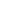      Ovim zakonom uređuju se načela inspekcijskog nadzora, način i postupak vršenja inspekcijskog nadzora, obaveze i ovlašćenja inspektora i druga pitanja od značaja za vršenje inspekcijskog nadzora.
Primjena zakonaČlan 2     Inspekcijski nadzor, u skladu sa ovim zakonom i drugim propisom, vrši organ uprave nadležan za poslove inspekcijskog nadzora (u daljem tekstu: inspekcijski organ).
     Starješinu organa uprave iz stava 1 ovog člana, na osnovu javnog konkursa, imenuje Vlada, na predlog nadležnog radnog tijela Vlade.
     Izuzetno, inspekcijski nadzor u oblasti državne uprave, naplate javnih prihoda, kontrole finansijskih izvještaja, sprečavanja pranja novca i finansiranja terorizma, odbrane i bezbjednosti, zaštite i spašavanja, prevoza opasnih materija i eksplozivnih materija i sigurnosti i bezbjednosti saobraćaja vrše nadležni organi državne uprave, u skladu sa ovim zakonom i posebnim zakonom.
     Inspekcijski nadzor u oblasti sigurnosti i bezbjednosti vazdušnog saobraćaja vrši nezavisno pravno lice, koje vrši javna ovlašćenja u ovoj oblasti, u skladu sa ovim zakonom i posebnim zakonom.
     Odredbe ovog zakona primjenjuju se na sve upravne oblasti, osim kada je njegova primjena isključena posebnim zakonom.
     Odredbe ovog zakona primjenjuju i organi lokalne samouprave kada, u skladu sa zakonom i drugim propisima, vrše inspekcijski nadzor.
Pojam inspekcijskog nadzoraČlan 3     Inspekcijski nadzor vrši se u oblastima određenim zakonom kod fizičkih lica, nevladinih organizacija, privrednih društava i drugih oblika obavljanja privrednih djelatnosti, javnih preduzeća, javnih ustanova i drugih pravnih lica, državnih organa i službi, organa državne uprave, organa lokalne samouprave, organa lokalne uprave i službi opštine, Glavnog grada, Prijestonice i drugih oblika lokalne samouprave (u daljem tekstu: subjekat nadzora).
     Inspekcijski nadzor se vrši u pogledu pridržavanja zakona, drugih propisa i opštih akata, kao i preduzimanja upravnih i drugih mjera i radnji u cilju da se utvrđene nepravilnosti otklone i obezbijedi pravilna primjena propisa.
Vršenje inspekcijskog nadzoraČlan 4     Inspekcijski nadzor vrši inspektor, kao službenik sa posebnim ovlašćenjima i odgovornostima.
     Starješina inspekcijskog organa može odrediti da inspektor obavlja inspekcijski nadzor u drugoj upravnoj oblasti iz nadležnosti tog organa.
     Izuzetno, kada to zahtijevaju posebne okolnosti zbog povećanog obima posla ili u slučaju odsutnosti, odnosno duže spriječenosti inspektora, starješina inspekcijskog organa može ovlastiti pojedinog državnog službenika koji ispunjava propisane uslove da privremeno vrši poslove inspekcijskog nadzora sa svim ovlašćenjima inspektora, dok traju te okolnosti.
Manji obim odnosno povremeno vršenje inspekcijskog nadzoraČlan 5     Kad vršenje inspekcijskog nadzora u okviru upravne oblasti, zbog manjeg obima ili povremenog vršenja inspekcijskog nadzora, ne zahtijeva stalni inspekcijski nadzor, inspekcijski nadzor vrši službenik koji ispunjava propisane uslove, kojeg ovlasti starješina inspekcijskog organa.
II NAČELA INSPEKCIJSKOG NADZORANačelo preventivnostiČlan 6     U vršenju inspekcijskog nadzora inspektor obavlja prvenstveno preventivnu funkciju, a preduzima upravne mjere i radnje kada se preventivnom funkcijom ne može obezbijediti svrha i cilj nadzora.
Načelo srazmjernostiČlan 7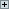      Inspektor u vršenju inspekcijskog nadzora preduzima one mjere i radnje koje su srazmjerne učinjenim nepravilnostima, a kojima se na povoljniji način za subjekat nadzora postiže cilj i svrha inspekcijskog nadzora.
Načelo javnostiČlan 8     Inspekcijski nadzor je javan.
     Kada je u pitanju zaštita života i zdravlja fizičkih lica ili teže narušavanje javnog interesa, inspekcijski organ je dužan da obavijesti javnost o činjeničnom stanju i nepravilnostima utvrđenim u postupku inspekcijskog nadzora.
Načelo samostalnostiČlan 9     Inspektor je samostalan u vršenju inspekcijskog nadzora, u okviru prava i dužnosti koje su utvrđene zakonom i drugim propisima.
Načelo zaštite javnog interesaČlan 10     Inspektor vrši inspekcijski nadzor u cilju ostvarivanja i zaštite javnog interesa, kao i interesa pravnih i fizičkih lica kada je to u skladu sa javnim interesom.
     Postupak inspekcijskog nadzora se pokreće i vodi po službenoj dužnosti.
     Svako može podnijeti inicijativu za pokretanje postupka inspekcijskog nadzora.
Načelo istineČlan 11     Inspektor, po službenoj dužnosti, utvrđuje činjenično stanje i izvodi dokaze u postupku inspekcijskog nadzora.
     Subjekat nadzora, u postupku inspekcijskog nadzora, može da predlaže i podnosi dokaze u cilju utvrđivanja potpunog i pravilnog činjeničnog stanja.
Načelo supsidijarnostiČlan 12     Pojedina pitanja inspekcijskog nadzora mogu se urediti posebnim propisom.
     U vršenju inspekcijskog nadzora, na pitanja koja nijesu uređena ovim zakonom ili posebnim propisom, supsidijarno se primjenjuju odredbe Zakona o opštem upravnom postupku.
III OBAVEZE I OVLAŠĆENJA INSPEKTORAObaveze inspektoraČlan 13     U vršenju inspekcijskog nadzora inspektor je naročito obavezan da:
     1) razmotri inicijativu za pokretanje postupka inspekcijskog nadzora i o tome obavijesti podnosioca inicijative;
     2) obavijesti odgovorno lice subjekta nadzora o početku obavljanja inspekcijskog pregleda, osim ako smatra da bi obavještenje umanjilo efikasnost inspekcijskog nadzora;
     3) ukaže subjektu nadzora na prava koja može koristiti u postupku inspekcijskog nadzora;
     4) vodi evidencije o izvršenim inspekcijskim pregledima, kao i druge propisane evidencije;
     5) postupa zakonito, blagovremeno i u skladu sa etičkim kodeksom državnih službenika.
     Sadržaj i način vođenja evidencije o izvršenim inspekcijskim pregledima iz stava 1 tačka 4 ovog člana propisuje ministarstvo nadležano za poslove državne uprave.
Ovlašćenja inspektoraČlan 14     U vršenju inspekcijskog nadzora inspektor ima ovlašćenja da:
     1) pregleda: objekte i prostorije, zemljište, opremu i uređaje, sredstva rada i druge predmete, proizvode koji se stavljaju u promet, robu u prometu, vršenje prometa robe i pružanje usluga, poslovne knjige, evidencije i registre, ugovore, javne isprave i drugu poslovnu dokumentaciju;
     2) utvrđuje identitet subjekta nadzora i drugih lica;
     3) uzima izjave od subjekta nadzora i drugih lica;
     4) uzima uzorke koji su potrebni za utvrđivanje činjeničnog stanja;
     5) naredi preduzimanje odgovarajućih mjera i radnji radi obezbjeđenja vršenja nadzora;
     6) privremeno oduzme dokumentaciju, predmete i druge stvari koje su neophodne radi utvrđivanja činjeničnog stanja;
     7) zabrani vršenje određenih radnji;
     8) obezbijedi izvršenje naloženih mjera;
     9) preduzima i druge propisane mjere kojima se obezbjeđuje vršenje inspekcijskog nadzora.
Obaveze i ovlašćenja u otklanjanju nepravilnostiČlan 15     Radi otklanjanja utvrđenih nepravilnosti, inspektor je ovlašćen i obavezan da subjektu nadzora:
     1) ukaže na utvrđene nepravilnosti i odredi rok za njihovo otklanjanje;
     2) naredi preduzimanje odgovarajućih mjera i radnji u roku koji odredi;
     3) privremeno zabrani vršenje djelatnosti i drugih radnji;
     4) privremeno oduzme predmete ili sredstva kojima je učinjeno neko kažnjivo djelo, do okončanja tog postupka;
     5) izreče novčane kazne, u skladu sa zakonom i drugim propisom;
     6) izda prekršajni nalog;
     7) podnese krivičnu ili drugu odgovarajuću prijavu;
     8) vrši druga ovlašćenja i obaveze u skladu sa propisima.
     Ovlašćeni inspektor može podnijeti zahtjev za pokretanje prekršajnog postupka.
Upravne mjere i radnjeČlan 16     Kad se u postupku inspekcijskog nadzora utvrdi da je povrijeđen zakon ili drugi propis ili da se ne poštuju propisani standardi ili normativi, inspektor je obavezan da preduzme upravne mjere i radnje utvrđene posebnim propisom kojim je uređena oblast u kojoj se vrši inspekcijski nadzor, a naročito:
     1) naredi otvaranje, odnosno zatvaranje objekta ili prostorije;
     2) naredi obustavu gradnje, odnosno izvođenje radova;
     3) naredi rušenje, uklanjanje bespravno započetog ili podignutog objekta i uklanjanje stvari sa određenog prostora;
     4) naredi povlačenje robe iz prometa, odnosno stavljanje robe u promet;
     5) naredi oduzimanje ili uništenje stvari, roba i drugih proizvoda, kao i životinja;
     6) zabrani korišćenje prostora, sredstava rada, opreme, pogona, uređaja, poslovnih i drugih objekata, prevoznih i drugih sredstava;
     7) zabrani raspolaganje novčanim sredstvima sa poslovnog računa;
     8) zabrani proizvodnju, upotrebu ili promet robe ili pružanje usluga;
     9) zabrani kretanje lica na određenom prostoru, kada postoji opasnost ugrožavanja života i zdravlja fizičkih lica;
     10) zabrani vršenje bilo koje radnje kojom se ugrožava životna sredina, imovina, ili se dovodi u opasnost život ili zdravlje fizičkih lica;
     11) do odluke nadležnog organa, oduzme predmete, opremu, sredstva rada i druga sredstva kojima je učinjeno neko kažnjivo djelo;
     12) oduzme ostvarenu imovinsku korist, do odluke nadležnog organa;
     13) naredi i preduzimanje drugih mjera kojima se obezbjeđuje otklanjanje utvrđenih nepravilnosti u skladu sa posebnim propisima.
     Mjere i radnje iz stava 1. ovog člana traju dok se ne otklone nepravilnosti, odnosno dok traju okolnosti zbog kojih su izrečene.
     Inspektor može preduzeti, istovremeno, i više upravnih mjera ili radnji kada to nalaže javni interes ili svrha i cilj nadzora.
Novčana kazna kao upravna mjeraČlan 17     Inspektor može izreći novčanu kaznu kao upravnu mjeru u slučajevima i u iznosima koji su propisani zakonom.
Mandatna kaznaČlan 18     (Brisan).
Dužnost legitimisanjaČlan 19     Inspektor je dužan da se prije početka inspekcijskog nadzora legitimiše.
     Subjekat nadzora nije dužan da omogući vršenje inspekcijskog nadzora inspektoru koji se nije legitimisao.
IV PRAVA I OBAVEZE SUBJEKTA NADZORA I DRUGIH LICAOpšta obaveza subjekta nadzoraČlan 20     Subjekat nadzora obavezan je da postupi po zahtjevu, odnosno naredbi inspektora.
Obaveze subjekta nadzora u postupkuČlan 21     Subjekat nadzora obavezan je da inspektoru omogući nesmetano vršenje inspekcijskog nadzora, da daje obavještenja i stavlja na uvid isprave, odnosno podatke koji su potrebni za vršenje nadzora.
     Subjekat nadzora obavezan je da inspektoru obezbijedi uslove neophodne za nesmetan rad i utvrđivanje činjeničnog stanja.
     Subjekat nadzora je obavezan, na zahtjev ili naredbu inspektora, da dostavi ili pripremi tačne i potpune podatke, dokumentaciju ili druge materijale koji su potrebni za obavljanje inspekcijskog nadzora, u roku koji mu se odredi.
Prava subjekta nadzora u postupkuČlan 22     Subjekat nadzora ima pravo dati izjavu na zapisnik i primjedbe na zakonitost postupka nadzora, ponašanje inspektora ili tačnost utvrđenog činjeničnog stanja.
     Subjekat nadzora može da odbije da potpiše zapisnik ako mu je uskraćeno pravo iz stava 1 ovog člana, a inspektor je dužan da razloge odbijanja konstatuje u zapisniku.
     Odbijanje potpisivanja zapisnika ne zadržava dalje vođenje postupka inspekcijskog nadzora.
Odgovorna lica u postupku vršenja nadzoraČlan 23     Za nesmetano vršenje inspekcijskog nadzora i izvršenje naređenih mjera odgovara subjekat nadzora i odgovorno lice u subjektu nadzora.
     Subjekat nadzora, odnosno odgovorno lice u subjektu nadzora dužno je, u roku od tri dana od isteka roka određenog za izvršenje mjere, da pisano obavijesti inspektora da li su naređene mjere izvršene.
Dužnosti drugih licaČlan 24     Lice koje nije subjekat nadzora u postupku je obavezno da dozvoli vršenje inspekcijskog pregleda kada postoji osnovana sumnja da se u njegovim objektima ili prostorijama obavlja djelatnost ili nalaze predmeti koji su u vezi sa inspekcijskim nadzorom.
     Ako lice iz stava 1 ovog člana ne dozvoli vršenje inspekcijskog pregleda, prema njemu će se primjenjivati ovlašćenja koja inspektor ima prema subjektu nadzora.
V POSTUPAK INSPEKCIJSKOG NADZORASadržaj inspekcijskog nadzoraČlan 25     Postupak inspekcijskog nadzora, u smislu ovog zakona, obuhvata vršenje kontrole, odlučivanje o pravima i obavezama subjekta nadzora koje ima u postupku i preduzimanje i izvršenje upravnih mjera i radnji.
Pravila postupkaČlan 26     Postupak inspekcijskog nadzora vodi se u skladu sa ovim zakonom, posebnim propisima i Zakonom o opštem upravnom postupku.
Vršenje nadzora bez prisustva subjekta kontroleČlan 27     Ako inspektor ne zatekne odgovorno lice subjekta nadzora ili fizičko lice kod koga je potrebno izvršiti inspekcijski nadzor inspektor će mu, na mjestu pregleda, ostaviti poziv da u određeno vrijeme bude prisutan radi vršenja nadzora.
     Kasnije oštećenje, uništenje ili uklanjanje poziva ne utiče na valjanost dostavljanja.
     Ako se lice iz stava 1 ovog člana ne odazove pozivu, inspektor će izvršiti inspekcijski pregled u prisustvu službenog ili drugog lica.
Ometanje inspektoraČlan 28     Inspektor će da upozori ili da udalji lice koje ometa ili onemogućava vršenje inspekcijskog pregleda, a može mu izreći novčanu kaznu iz člana 17 ovog zakona.
     Ako inspektor ocijeni da se inspekcijski pregled ne može izvršiti ni preduzimanjem mjera iz stava 1 ovog člana, zatražiće pomoć policije.
Dužnost saradnje policijeČlan 29     Na poziv inspektora, policija je dužna odmah da preduzme mjere kojima se inspektoru obezbjeđuje nesmetano obavljanje inspekcijskog pregleda.
Saradnja drugih institucija i stručnjakaČlan 30     Inspektor može, u okviru inspekcijskog postupka, da zatraži mišljenje i saradnju stručnih institucija, odnosno odgovarajućih stručnjaka, ako je to potrebno radi pravilne ocjene činjeničnog stanja.
Zapisnik o inspekcijskom pregleduČlan 31     Inspektor o vršenju inspekcijskog pregleda na licu mjesta sačinjava zapisnik. Izuzetno, kad zbog obima i složenosti inspekcijskog nadzora, njegove prirode i okolnosti nije moguće sačiniti zapisnik u toku inspekcijskog pregleda, zapisnik se sačinjava u službenim prostorijama organa, u roku od tri dana od dana izvršenog pregleda.
     Zapisnik mora biti sačinjen jasno i čitko.
     Obrazac i sadržaj zapisnika utvrđuje starješina inspekcijskog organa.
Izuzetak od obaveze sačinjavanja zapisnikaČlan 32     O inspekcijskim pregledima kojima su konstatovane nepravilnosti, a koje su u toku pregleda otklonjene, zapisnik se ne mora sačinjavati, ali je inspektor dužan sačiniti službenu zabilješku.
Konstatovanje činjenica u toku postupkaČlan 33     U zapisniku o izvršenom inspekcijskom pregledu konstatuju se primjedbe, izjave, zahtjevi za izuzeće i druge relevantne činjenice i okolnosti.
Potpisivanje zapisnika u toku inspekcijskog nadzoraČlan 34     Inspektor i subjekat nadzora potpisuju zapisnik nakon izvršenog inspekcijskog pregleda.
     Ako subjekat nadzora odbije da potpiše zapisnik, inspektor će da konstatuje razloge njegovog odbijanja.
     Subjektu nadzora uručuje se ili dostavlja kopija zapisnika.
Inspekcijski pregled kod nepoznatog subjekta nadzoraČlan 35     U slučajevima kada inspektor ne može utvrditi ko je subjekat nadzora u postupku, inspektor će na mjestu pregleda ostaviti poziv nepoznatom subjektu nadzora da određenog dana i časa bude prisutan vršenju inspekcijskog pregleda.
     Ako se nepoznati subjekat nadzora ne odazove pozivu iz stava 1 ovog člana, inspekcijski pregled će se izvršiti bez prisustva subjekta nadzora u prisustvu službenog ili drugog lica.
     Ako inspektor u toku inspekcijskog nadzora utvrdi da postoje nepravilnosti, pisanim rješenjem će naložiti nepoznatom subjektu nadzora otklanjanje nepravilnosti i odrediti rok izvršenja.
     U slučaju iz stava 3 ovog člana, rješenje će se zakačiti na vidnom mjestu na objektu ili predmetu koji je bio predmet pregleda, čime se smatra da je dostava uredna, što će se konstatovati u zapisniku.
UkazivanjeČlan 36     Ako inspektor u postupku inspekcijskog pregleda utvrdi nepravilnosti, ukazaće subjektu nadzora na učinjene nepravilnosti i odrediće primjeren rok da ih otkloni.
     Na način iz stava 1 ovog člana inspektor će postupiti ako se subjekat nadzora sa tim saglasi, odnosno izjavi da ne zahtijeva donošenje rješenja.
     Nepravilnosti, radnje i mjere, saglasnost, odnosno izjava subjekta nadzora i rok za otklanjanje nepravilnosti konstatuju se u zapisniku.
     O preduzetim radnjama i mjerama subjekat nadzora obavezan je da pisano obavijesti inspektora u roku od sedam dana od dana isteka roka određenog za otklanjanje nepravilnosti.
     Ako subjekat nadzora u ostavljenom roku u potpunosti otkloni nepravilnosti na koje mu je inspektor ukazao, inspektor će zaključkom obustaviti postupak. Ako nepravilnosti nijesu otklonjene, inspektor će rješenjem narediti njihovo otklanjanje.
Zaključak i rješenje u postupkuČlan 37     U postupku inspekcijskog nadzora inspektor donosi zaključke i rješenja.
ZaključakČlan 38     Zaključkom se odlučuje o pitanjima postupka koja se pojave u toku inspekcijskog pregleda.
     Pisani zaključak se izdaje samo u slučajevima kada je na zaključak dozvoljena posebna žalba.
RješenjeČlan 39     Nakon inspekcijskog pregleda, inspektor donosi rješenje o mjerama, radnjama i rokovima za otklanjanje nepravilnosti.
     Izuzetno od stava 1 ovog člana, inspektor može upravne mjere i radnje narediti usmenim rješenjem na zapisnik, kada ocijeni da se na taj način otklanja neposredna opasnost po život i zdravlje ljudi, imovinu veće vrijednosti ili kada je u pitanju zaštita drugog javnog interesa.
     U slučaju iz stava 2 ovog člana, inspektor je dužan da, u roku od tri dana od dana izricanja usmenog rješenja, donese pisano rješenje.
ŽalbaČlan 40     Protiv rješenja inspektora može se izjaviti žalba u roku od osam dana od dana dostave pisanog rješenja.
     O žalbi odlučuje ministarstvo nadležno za upravnu oblast na koju se rješenje odnosi.
     Žalba ne odlaže izvršenje rješenja.
Odlaganje izvršenjaČlan 41     Izuzetno, izvršenje rješenja može se odložiti do donošenja odluke po žalbi, ako to priroda odnosa dozvoljava, ako se odlaganje ne protivi javnom interesu i ako bi izvršenjem rješenja nastupila šteta za subjekat nadzora.
     Predlog za odlaganje izvršenja izjavljuje se u žalbi.
     Inspektor o predlogu odlučuje zaključkom, u roku od tri dana od dana predaje žalbe.
VI POSEBNE RADNJE INSPEKCIJSKOG POSTUPKAUzimanje uzorakaČlan 42     Inspektor može da uzima uzorke, ako je u postupku inspekcijskog nadzora potrebno utvrditi da li proizvodi u proizvodnji ili prometu odgovaraju propisanom ili deklarisanom sastavu odnosno kvalitetu.
Postupak uzimanja uzorakaČlan 43     Prilikom uzimanja uzoraka inspektor je obavezan da:
     1) pod istim uslovima i u isto vrijeme uzme najviše tri uzorka u količini potrebnoj za ispitivanje (za prvu analizu, drugu analizu na zahtjev subjekta nadzora i super analizu);
     2) sačini zapisnik o uzimanju uzoraka;
     3) uzorke zapečati i propisno označi;
     4) uzorak za prvu analizu dostavi bez odlaganja stručnoj instituciji na vještačenje, a drugi i treći uzorak sačuva u odgovarajućim uslovima;
     5) bez odlaganja pisano obavijesti subjekat nadzora o rezultatima analize;
     6) na zahtjev i po izboru subjekta nadzora bez odlaganja dostavi drugi uzorak na analizu drugoj stručnoj instituciji;
     7) posebnim zaključkom utvrdi iznos troškova koji su nastali postupkom analize uzoraka, kome se trebaju uplatiti i u kom roku, u slučaju kada uzeti uzorak ne odgovara propisanim standardima.
Pretpostavka saglasnostiČlan 44     Ako subjekat nadzora prilikom uzimanja uzoraka ne zahtijeva istovremeno uzimanje i uzorka za drugu analizu, ne može da pobija rezultate analize uzetog uzorka.
Pobijanje rezultata analizeČlan 45     Subjekat nadzora može da pobije rezultat analize prvog uzorka zahtjevom za vršenje analize drugog uzorka (uzetog u isto vrijeme i na isti način), u roku od tri dana od dana dostavljanja rezultata analize prvog uzorka.
     Smatra se da je subjekat nadzora saglasan sa rezultatima analize prvog uzorka ako zahtjev iz stava 1 ovog člana ne podnese u ostavljenom roku.
     Ako rezultat analize drugog uzorka odstupa od rezultata analize prvog uzorka, mjerodavan je rezultat analize drugog uzorka.
     Analiza drugog uzorka ne može se povjeriti stručnoj instituciji koja je vršila analizu prvog uzorka.
Super analizaČlan 46     Ako se inspektor ne slaže sa rezultatom analize drugog uzorka može, u roku od tri dana od dana dostave rezultata analize drugog uzorka da zahtijeva vršenje super analize, osim u slučaju kada su rezultati analize prvog i drugog uzorka jednaki.
     Super analiza se ne može povjeriti stručnoj instituciji koja je vršila prethodne analize, osim ako nema druge institucije ovlašćene za vršenje tih analiza i ako su inspektor i subjekat nadzora saglasni da se analiza povjeri jednoj od institucija koja je već vršila analizu.
Troškovi analizeČlan 47     Troškove analize snosi subjekat nadzora, ako se utvrdi da uzorci ne odgovaraju propisanim standardima.
     Troškove analize snosi nadležni inspekcijski organ, ako se utvrdi da uzorci odgovaraju propisanim standardima.
Privremeno oduzimanje predmeta radi obezbjeđenja dokazaČlan 48     Inspektor može, u okviru vršenja inspekcijskog nadzora, da oduzme dokumentaciju, robu i druge predmete koji mogu poslužiti kao dokaz u odgovarajućem postupku.
     Oduzimanje stvari iz stava 1 ovog člana traje do donošenja pravosnažnog rješenja u postupku.
Obavezno oduzimanje predmetaČlan 49     Inspektor je dužan da privremeno oduzme predmete kada je propisano njihovo obavezno oduzimanje, kada je njima učinjen prekršaj, krivično djelo ili ako je to potrebno radi sprječavanja težih posljedica.
Obaveza izdavanja potvrde o privremeno oduzetim predmetimaČlan 50     Inspektor izdaje potvrdu subjektu nadzora od kojeg se privremeno oduzimaju određeni predmeti.
     Potvrda iz stava 1 ovog člana sadrži: podatke o imenu i prezimenu, odnosno nazivu subjekta nadzora, vremenu i mjestu oduzimanja predmeta, pravnom osnovu za oduzimanje predmeta, tačno naznačenim oduzetim predmetima po vrsti, količini i drugim za identifikaciju prepoznatljivim obilježjima i imenu i prezimenu inspektora.
Obaveza predaje oduzetih predmeta ili roba nadležnim organimaČlan 51     Privremeno oduzete predmete ili robu, uz odgovarajući zahtjev za pokretanje postupka, inspektor predaje nadležnom sudskom, prekršajnom ili drugom organu.
     Zahtjev za pokretanje postupka iz stava 1 ovog člana inspektor podnosi najkasnije u roku od 48 sati od časa privremenog oduzimanja.
     Nadležni sudski, prekršajni i drugi organ dužan je da, u slučaju iz stava 1 ovog člana, odluči u hitnom postupku.
Obezbjeđenje uslova za privremeno oduzimanje predmetaČlan 52     Nadležni inspekcijski organ je dužan da obezbijedi uslove za čuvanje i održavanje privremeno oduzetih predmeta ili robe do predaje organu za vođenje odgovarajućeg postupka.
     Organ nadležan za vođenje postupka je dužan da preuzme oduzete predmete i robu na čuvanje do konačne odluke i da izda potvrdu o preuzetim predmetima.
Zabrana raspolaganja privremeno oduzetim predmetimaČlan 53     Privremeno oduzetim predmetima odnosno robama nadležni inspekcijski i drugi državni organ ne može da raspolaže, osim ako ovim zakonom ili drugim propisom nije drukčije uređeno.
     Izuzetno od stava 1 ovog člana, ako su oduzeti predmeti ili robe podložni kvarenju, životinje uginuću ili ako su znatni troškovi čuvanja ili je njihovo čuvanje otežano, inspektor može zaključkom odrediti da se prodaju, o čemu je dužan da obavijesti organ nadležan za vođenje postupka.
     Način i prodaju predmeta, odnosno roba propisaće starješina inspekcijskog organa.
     Novac dobijen u smislu stava 2 ovog člana deponuje se do odluke nadležnog organa.
Obaveza naknade štete subjektu nadzoraČlan 54     Ako je zbog neefikasnosti ili nemarnosti nadležnog organa, koji je dužan da obezbijedi privremeno oduzetu robu ili predmete, kvarenjem, uginućem životinja ili na drugi način nastupila materijalna šteta za subjekat nadzora, nastalu štetu je dužan da nadoknadi taj organ.
     Šteta koja je nastala, u smislu stava 1 ovog člana, neće se nadoknaditi subjektu nadzora ako je u sudskom ili drugom postupku, u kojem se odlučuje i o privremeno oduzetim predmetima ili robama, utvrđena odgovornost subjekta nadzora.
Zabrana obavljanja djelatnostiČlan 55     Kada utvrdi da postoje nepravilnosti većeg obima ili nepravilnosti kojima se ugrožava život ili zdravlje fizičkih lica ili životna sredina i u drugim slučajevima određenim zakonom, inspektor će zabraniti obavljanje djelatnosti pečaćenjem prostora, objekata, gradilišta, opreme, sredstava rada i drugih sredstava, do otklanjanja nepravilnosti.
     Inspektor će narediti pravnim licima koja vrše javne usluge (snabdijevanje vodom, električnom energijom, pružanjem usluga telekomunikacije i sl.) da subjektu nadzora, koji krši zabranu obavljanja djelatnosti, obustave isporuku odnosno pružanje usluga neophodnih za obavljanje djelatnosti.
     Pravno lice iz stava 2 ovog člana dužno je da postupi po naredbi inspektora.
VII IZVRŠENJEPraćenje izvršenjaČlan 56     Subjekat nadzora dužan je da izvrši rješenje u roku koji je naveden u rješenju.
     Ako subjekat nadzora ne izvrši rješenje u roku određenom za dobrovoljno izvršenje, pristupa se administrativnom izvršenju rješenja.
     Inspektor obavještava subjekat nadzora o vremenu i načinu administrativnog izvršenja.
     Inspektor prati, odnosno obezbjeđuje izvršenje mjera koje je naredio.
Administrativno izvršenjeČlan 57     Rješenje inspektora administrativno se izvršava preko drugih lica, novčanom kaznom ili neposrednom prinudom.
     U postupku administrativnog izvršenja inspektor će ocijeniti kojim se najblažim načinom za subjekat nadzora može postići cilj i svrha izvršenja.
Izvršenje preko drugih licaČlan 58     Ako se naređena mjera sastoji u izvršenju određene radnje koju može izvršiti drugo lice, a subjekat nadzora je ne izvrši u određenom roku ili na određeni način ili je izvrši samo djelimično, sprovodi se izvršenje preko drugih lica o trošku subjekta nadzora.
     Izvršenje iz stava 1 ovog člana sprovodi izvršna služba inspekcijskog organa, odnosno subjekat kojeg odredi inspektor.
Izvršenje novčanom kaznomČlan 59     Ako je naređenom mjerom subjekat nadzora obavezan da nešto čini ili trpi činjenje, pa postupa protivno toj obavezi, a naređena mjera se ne može izvršiti preko drugih lica ili neposrednom prinudom, inspektor će subjektu nadzora izreći novčanu kaznu, i to: pravnom licu od 500 do 5000 EUR, a fizičkom licu od 50 do 500 EUR, s tim što će naznačiti da se novčana kazna neće naplatiti ako subjekat nadzora izvrši svoju obavezu do isteka za to određenog roka.
     Novčana kazna se može ponovo izricati sve dok se obaveza ne izvrši.
     Novčana kazna izriče se zaključkom protiv kojeg je dozvoljena žalba.
Izvršenje neposrednom prinudomČlan 60     Ako se izvršenje ne može obezbijediti preko drugih lica ili novčanom kaznom, isto će se izvršiti neposrednom prinudom.
     Oblik i način neposredne prinude odrediće inspektor, u skladu sa pravnom prirodom upravne stvari.
Izvršenja novčanih obavezaČlan 61     Rješenje i zaključak inspektora koji glase na novčane obaveze subjekta nadzora prinudno izvršava nadležni organ za javne prihode.
     Na izvršno rješenje, odnosno zaključak inspektor stavlja klauzulu o izvršnosti i rješenje, odnosno zaključak dostavlja nadležnom organu za javne prihode na postupak prinudne naplate.
Troškovi izvršenjaČlan 62     Troškove administrativnog izvršenja snosi subjekat nadzora.
     Inspektor odlučuje rješenjem ili zaključkom o troškovima iz stava 1 ovog člana.
VIII ODNOSI INSPEKCIJSKIH I DRUGIH ORGANASaradnja organaČlan 63     U vršenju inspekcijskog nadzora inspekcijski organ i drugi organi državne uprave i lokalne uprave, koji vrše poslove inspekcijskog nadzora, dužni su da međusobno sarađuju i da sarađuju sa drugim organima i pravnim licima koja vrše javna ovlašćenja.
     Državni organi, organi lokalne samouprave i drugi organi i organizacije su dužni, na zahtjev inspektora, da dostave tražene podatke i obavještenja koja su neophodna za postupak inspekcijskog nadzora.
Hitnost postupkaČlan 64     Postupak po zahtjevima i prijavama inspektora je hitan.
     Nadležni organ je dužan da odmah uzme u razmatranje zahtjeve i prijave inspektora, a najkasnije u roku od pet dana od dana podnošenja zahtjeva, odnosno prijave.
Dužnost obavještavanja o ishodu postupkaČlan 65     Organ kojem je podnijeta krivična prijava, zahtjev za pokretanje prekršajnog ili drugog postupka dužan je da o ishodu postupka obavijesti nadležni inspekcijski organ.
IX TROŠKOVI INSPEKCIJSKOG POSTUPKATroškovi postupkaČlan 66     Troškove inspekcijskog postupka koji se povoljno okončao po subjekat nadzora snosi inspekcijski organ, ukoliko zakonom nije drukčije određeno.
     Troškove inspekcijskog postupka koji se nepovoljno okončao po subjekat nadzora snosi subjekat nadzora.
     Troškove postupka koji su nastali usljed nedozvoljenih radnji subjekta nadzora snosi subjekat nadzora, bez obzira kako se postupak okončao.
     O troškovima postupka koji su poznati u vrijeme odlučivanja odlučuje se rješenjem istovremeno sa odlukom o glavnoj stvari, odnosno posebnim zaključkom kada troškovi nijesu poznati u momentu odlučivanja o glavnoj stvari.
     O troškovima postupka odlučuje se u skladu sa posebnim propisom.
X - BRISANOČlan 67     (Brisan).
Član 68     (Brisan).
XI INSPEKTORI I ODGOVORNOST INSPEKTORAPostavljenje inspektoraČlan 69     Uslovi i postupak postavljenja inspektora uređuju se zakonom.
Službena legitimacijaČlan 70     Inspektor ima legitimaciju kojom dokazuje svojstvo inspektora.
     U slučaju kada inspekcijski nadzor obavlja službenik, na osnovu ovlašćenja starješine organa, ovlašćenje ima karakter legitimacije.
     Obrazac legitimacije, odnosno ovlašćenja propisuje ministarstvo nadležno za državnu upravu.
     Legitimaciju izdaje starješina inspekcijskog organa, a inspektor je dužan da je vrati danom razrješenja.
Odgovornost inspektoraČlan 71     Inspektor odgovara za povrede službene dužnosti u skladu sa propisima o državnim službenicima.
Evidencija o imovini starješina inspekcijskog organa i inspektoraČlan 71a     Starješina inspekcijskog organa i inspektor dužni su da podnesu izvještaj o imovini i prihodima, kao i o imovini i prihodima bračnih i vanbračnih supružnika i djece koja žive u zajedničkom domaćinstvu.
     lzvještaj iz stava 1 ovog člana dostavlja se resornom ministarstvu do 31. marta tekuće godine za prethodnu godinu. O podacima iz izvještaja resorno ministarstvo vodi evidenciju i objavljuje je na svom sajtu najkasnije u roku od 15 dana od dana podnošenja izvještaja.
     Sadržaj i način kontrole imovine i prihoda starješine inspekcijskog organa i inspektora za koje se vodi evidencija propisuje Ministarstvo unutrašnjih poslova u roku od 30 dana od dana stupanja na snagu ovog zakona.
Razrješenje inspektoraČlan 72     Inspektor će se razriješiti, ako:
     1) pisano zatraži;
     2) se, u skladu sa zakonom, utvrdi da je trajno izgubio radnu sposobnost za obavljanje inspekcijskog nadzora;
     3) je osuđen na kaznu zatvora od najmanje šest mjeseci ili za krivično djelo koje ga čini nedostojnim dužnosti inspektora;
     4) se utvrdi da nije imao uslove da bude postavljen za inspektora;
     5) nesavjesno i nestručno vrši inspekcijski nadzor;
     6) u vršenju inspekcijskog nadzora ne postupa u skladu sa obavezama i ovlašćenjima utvrđenim ovim zakonom;
     7) se bavi djelatnostima koje su nespojive sa inspekcijskim nadzorom;
     8) u drugim slučajevima za koje zakon propisuje prestanak službe.
     Inspektor razriješen iz razloga iz stava 1 tač. 1 i 2 ovog člana može se rasporediti na rad u istom organu.
     Inspektor koji se ne može rasporediti u smislu stava 2 ovog člana ima prava i obaveze kao i službenik za čijim je radom prestala potreba, saglasno Zakonu o državnim službenicima.
     U slučajevima, iz stava 1 tač. 3, 4, 5, 6, 7 i 8 ovog člana, inspektoru danom razrješenja prestaje služba.
XII KAZNENE ODREDBEKazna za prekršajeČlan 73     Novčanom kaznom od 500 eura do 15.000 eura kazniće se subjekat nadzora-pravno lice, ako:
     1) inspektoru ne omogući nesmetano vršenje inspekcijskog nadzora ili ne obezbijedi uslove neophodne za nesmetani rad i utvrđivanje činjeničnog stanja (član 21 stav 1 i 2);
     2) inspektoru ne pripremi ili ne dostavi tačne podatke, dokumentaciju ili druge materijale u ostavljenom roku (član 21 stav 3);
     3) ne dozvoli vršenje inspekcijskog pregleda (član 24 stav 1);
     4) ne postupi po naredbi inspektora, odnosno ne obavijesti ga ili ne izvrši mjere koje su naređene u određenom roku (član 20, član 23 stav 2, član 56 stav 1).
     Za prekršaj iz stava 1 ovog člana kazniće se novčanom kaznom od 30 eura do 500 eura odgovorno lice u subjektu nadzora.
     Za prekršaj iz stava 1 ovog člana kazniće se subjekat nadzora fizičko lice novčanom kaznom od 30 eura do 1.000 eura.
XIII PRELAZNE I ZAVRŠNE ODREDBEČlan 74     Zakoni i drugi propisi kojima se uređuje vršenje inspekcijskog nadzora uskladiće se sa ovim zakonom u roku od šest mjeseci od dana stupanja na snagu ovog zakona.
Član 75     Propisi za sprovođenje ovog zakona donijeće se u roku od 60 dana od dana stupanja na snagu ovog zakona.
     Do donošenja propisa iz stava 1 ovog člana primjenjivaće se propisi donešeni na osnovu Zakona o inspekcijskoj kontroli.
Član 76     Postupci koji su započeti prije stupanja na snagu ovog zakona završiće se po odredbama Zakona o inspekcijskoj kontroli.
Član 76a     Izuzetno od člana 2 stav 1 ovog zakona, inspekcijski nadzor u oblastima prosvjete, sporta, zaštite kulturnih dobara i kulturne baštine, arhivske djelatnosti, do 31. decembra 2014. godine, vrše organi državne uprave određeni zakonima kojima su uređene te oblasti.
     Odredbe zakona kojima je određena nadležnost organa državne uprave za vršenje poslova inspekcijskog nadzora u oblastima iz stava 1 ovog člana prestaju da važe 31.decembra 2014. godine.
Član 76b     Danom stupanja na snagu ovog zakona prestaje da važi član 13 Zakona o izmjenama i dopunama Zakona o inspekcijskom nadzoru ("Službeni list CG", broj 57/11).
Član 77     Stupanjem na snagu ovog zakona prestaje da važi Zakon o inspekcijskoj kontroli ("Službeni list RCG", br. 50/92), osim odredbe člana 26 i Poglavlje "IV Upravna inspekcija" i čl. 29 do 32.
Član 78     Ovaj zakon stupa na snagu osmog dana od dana objavljivanja u "Službenom listu Republike Crne Gore".

